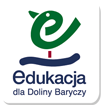 Temat: Dbamy o środowisko.Realizacja klasy: VII-VIIICele lekcji: WiadomościUczeń:zna możliwości własnych drobnych działań w celu ochrony środowiska naturalnego,rozumie zagrożenia odpadami środowiska przyrodniczego,Wskazuje zależności między działaniem człowieka a stanem przyrody.b) UmiejętnościUczeń:potrafi podejmować działania zapobiegające dewastacji środowiska przyrodniczego,potrafi dokonać samooceny swojego postępowania,potrafi wykorzystać wiedzę w praktyce.c) PostawUczeń:jest aktywny,współpracuje w grupie,przyjmuje postawę odpowiedzialności za stan środowiska.2. Metoda i forma pracy:pogadanka, dyskusja, doświadczenia, grupowa, „kula śnieżna”, „burza mózgów”Środki dydaktyczne: przybory do rysowania, papier, plastikowa butelka, filtr, kawa, piasek,  płyn do zmywania, mąka, bibuła folia, papierowy ręcznik, Przebieg zajęć:a) Faza wprowadzająca1. Czynności organizacyjno – porządkowe.2. Nauczyciel odczytuje myśl Lestera Browna „ Nie odziedziczyliśmy Ziemi po naszych przodkach. Pożyczyliśmy ją od naszych dzieci.” Zachęca uczniów do swobodnych wypowiedzi na ten temat.3. Nauczyciel podaje cele lekcji i wyjaśnia jej organizację.4. Uczniowie odpowiadają na pytania. Dlaczego należy szanować środowisko naturalne?, Jakie znaczenie ma czysta woda? Czym grozi skażenie wody i gleby? Jakie znaczenie dla przyszłych pokoleń ma nasz odpowiedni stosunek do środowiska?5. Uczniowie odpowiadają metoda „kuli śnieżnej”, swoje spostrzeżenia zapisują na kartkach i przypinają na tablicy.  6. Uczniowie metodą burzy mózgów odpowiadają na pytanie: Co może doprowadzić do skażenia wody i gleby?  7. Wnioski są zapisywane na tablicy.b) Faza realizacyjnaNastępnie uczniowie, wcześniej wybrani i przygotowani. Prezentują swoje ćwiczenia. Grupa pierwsza na temat ochrony wody.Grupa druga na temat ochrony środowiska i zagrożeń wynikających z dzikich wysypisk śmieci. Uczniowie swoje eksperymenty poprzedzają wprowadzeniem i wyjaśnieniem zagadnienia. Po wykonaniu zadań słuchacze mogą zadawać pytania i proponować swoje rozwiązania. c) Faza podsumowującaUczniowie podzieleni w grupy mogą wykonać plakat związanych z ochroną środowiska. Następuje omówienie plakatów i zapisanie wniosków. Autor: Małgorzata Brodala